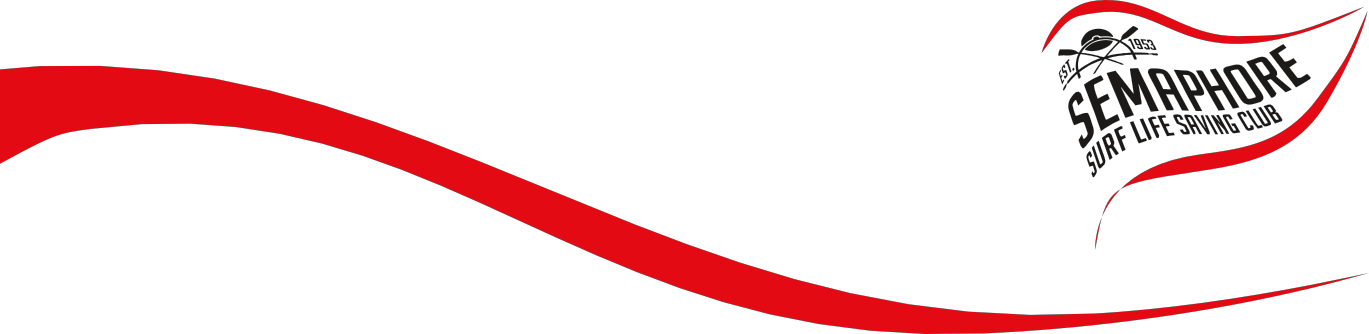 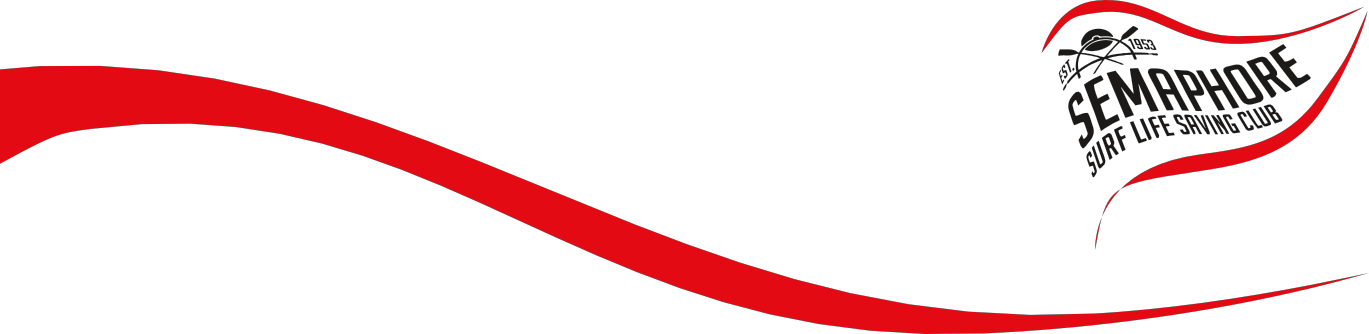 Semaphore Surf Lifesaving Club Incorporated ANNUAL GENERAL MEETINGNotice is hereby given that the sixty fifth (65th) Annual General Meeting of the Semaphore Surf Life Saving Club Inc. will be held in the Rescue Ready Facility Shed, Point Malcolm Reserve, on Sunday 8th July 2018 commencing at 4:00pm.Any Notice of Motion or any General Business to be proposed must be forwarded to Rhys Krauter, Club Secretary (by hand, by post to the above address or by email (secretary@semaphoreslsc.com.au) by Sunday 1st July 2018.thAGENDADeclare meeting openApologiesAdoption of minutes from 63rd Annual General MeetingReceive and adopt the Annual ReportReceive and adopt the finance and audit reportsAdopt a schedule of membership fees for the 2018/19 season Election of Board of Management PositionsElection of Officers of the ClubNominations for Life MembershipConsideration of any notices of motionTransaction general business of which due notice has been givenMotion for Semaphore SLSC to affiliate with SLSSA Meeting closedAll Board of Management positions and Officers of the Club will become vacant at the Annual General Meeting. Members will be elected to these positions for a term of one year which will commence at the conclusion of the Annual General Meeting.Nominations for Board of Management position must be received in writing and forwarded to Rhys Krauter, Club Secretary (by hand, by post to the above address or by email (secretary@semaphoreslsc.com.au) by Sunday 1st July  2018.Board of Management Positions:PresidentVice PresidentSecretaryTreasurerChief InstructorClub CaptainBuilding and Facilities OfficerCommunity Relations OfficerSenior Surf Sports OfficerJunior Surf Sports OfficerOfficers of the ClubClub Vice Captain (Patrols)Junior Surf Sports SecretarySenior Surf Sports SecretaryIRB CoordinatorBoat CoordinatorSki CoordinatorBoard CoordinatorBeach CoordinatorSwim CoordinatorGym CoordinatorCanteen ManagerYouth Development OfficerApparel OfficerMembership RegistrarTouring Team ManagerAsset Control OfficerCommunications Officer